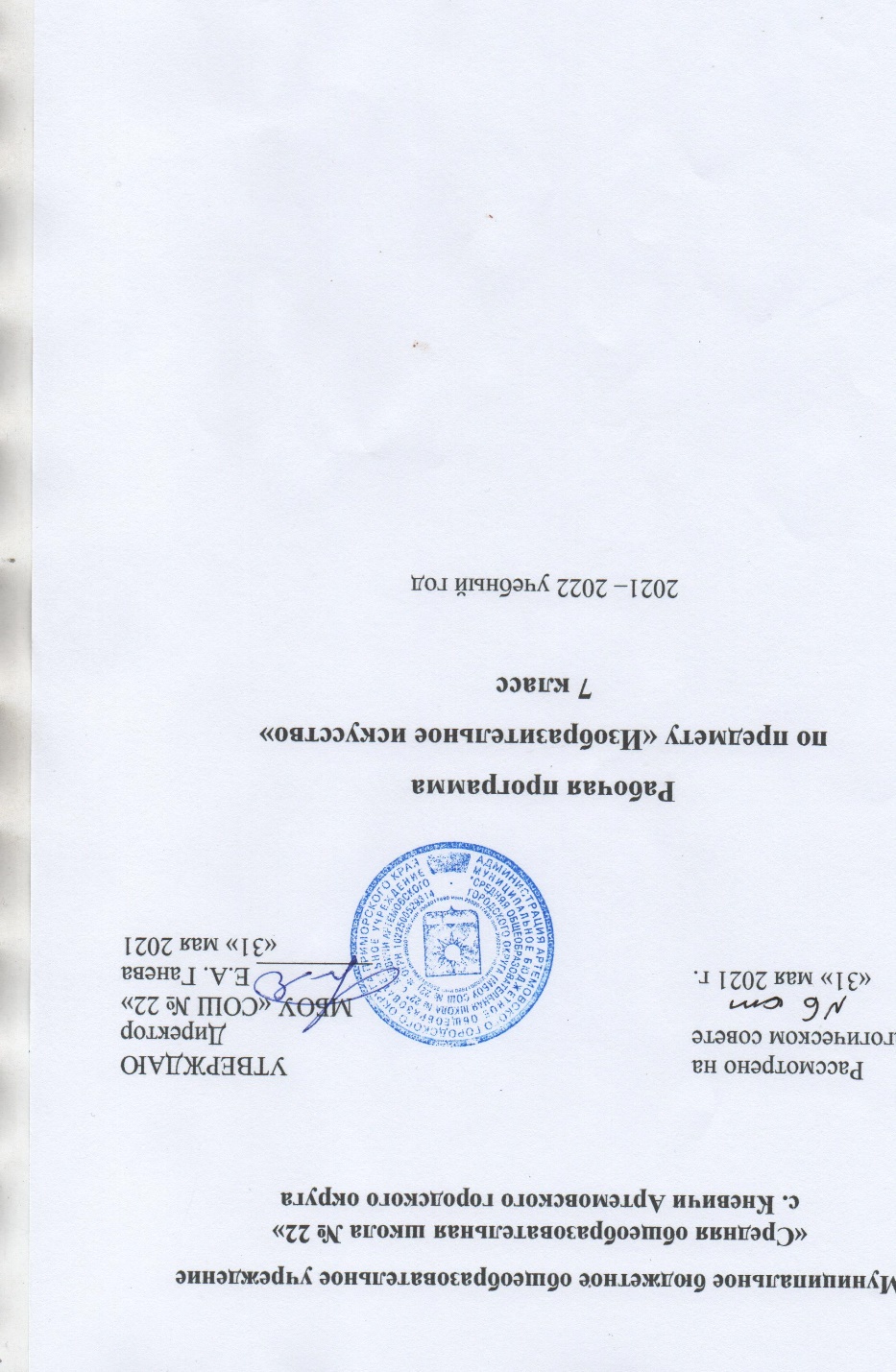 Пояснительная записка        Рабочая программа по Изобразительному искусству для 7 классов составлена в соответствии следующих нормативных документов федерального государственного образовательного стандарта основного общего образования:ФЗ-273 «Об образовании в РФ»ФГОС ОООПоложение о рабочей программе школы.Положение о внутришкольной системе оценки качества образования.Образовательная программа основного общего образования школы.Интегрированная программа по изобразительному искусству 5-8(9) классов под ред. Л.Г.Савенковой, Е.А.Ермолинской, Е.С.Медковой.Характеристика учебного предмета    Учебный предмет «Изобразительное искусство» объединяет в единую образовательную структуру практическую художественно-творческую деятельность, художественно-эстетическое восприятие произведений искусства и окружающей действительности. Изобразительное искусство как школьная дисциплина имеет интегративный характер, она включает в себя основы разных видов визуально-пространственных искусств - живописи, графики, скульптуры, дизайна, архитектуры, народного и декоративно-прикладного искусства, изображения в зрелищных и экранных искусствах.    Содержание курса в 7 классе учитывает возрастание роли визуального образа как средства познания, коммуникации и профессиональной деятельности в условиях современности.    Освоение изобразительного искусства в 7 классе - продолжение художественно-эстетического образования, воспитания учащихся в начальной школе, которое опирается на полученный ими художественный опыт и является целостным интегративным курсом, направленным на развитие ребенка, формирование его художественно-творческой активности, овладение образным языком декоративного искусства посредством формирования художественных знаний, умений, навыков.     Рабочая программа построена на основе преемственности, вариативности, интеграции пластических видов искусств и комплексного художественного подхода, акцент делается на реализацию идей развивающего обучения, которое реализуется в практической, деятельностной форме в процессе личностного художественного творчества.Планируемые результаты освоения учебного предмета «Изобразительное искусство» 7 классЛичностные, метапредметные и предметные результатыЛичностные результаты освоения программы :1) социализация личности, формирование чувства гордости за свою Родину, российский народ и историю России, осознание своей этнической и национальной принадлежности;2) формирование понятия о национальной культуре и представления о вкладе своего народа в культурное и художественное наследие мира;3) развитие интереса и уважительного отношения к иному мнению, истории и культуре других народов;4) мотивация к учебной и творческой деятельности, формирование личностного смысла учения;5) развитие самостоятельности и личной ответственности за принятое решение: в рисунке, творческой работе;6) развитие творческого потенциала ученика в условиях активизации воображения и фантазии;7)развитие этических чувств и эстетических потребностей, эмоциональной отзывчивости на восприятие окружающего ~шра природы и произведений искусства; 8)воспитание интереса подростков к самостоятельной творческой деятельности, развитие желания привносить в окружающую действительность красоту;9) развитие навыков сотрудничества и сотворчества в художественной деятельности;10) бережное отношение к духовным ценностям.Метапредметные результаты освоения программы:освоение способов решения проблем поискового характера, развитие продуктивного проектного мышления, творческого потенциала личности, способности оригинально мыслить и самостоятельно решать творческие задачи;2) формирование умения планировать, контролировать и оценивать учебные действия в соответствии с поставленной задачей и условиями её реализации; определять наиболее эффективные способы решения;3) развитие способности понимать причины успеха/неуспеха учебной и творческой деятельности и способности конструктивно действовать в ситуациях неуспеха на основе объективного анализа и самоанализа;4) развитие способности откликаться на происходящее в мире, в ближайшем окружении, формирование представлений о цикличности И ритме в жизни и в природе;5) развитие визуально-образного мышления, сознательного подхода к восприятию эстетического в действительности и искусстве, а также к собственной творческой деятельности;6) активное использование речевых, музыкальных, знаково-символических средств, информационных и коммуникационных технологий в решении творческих коммуникативных и познавательных задач саморазвития и самовыражения;7) развитие способности понимать и использовать в своей творческой работе художественные, поэтические, музыкальные образы в соответствии с целями и задачами урока; осознанно строить речевое высказывание и уметь передать другому своё представление об увиденном, услышанном, прочувствованном в разных видах искусства; накапливать знания и представления о разных видах искусства и их взаимосвязи;8) формирование способности сравнивать, анализировать, обобщать и переносить информацию с одного вида художественной деятельности на другой (с одного искусства на другое); овладевать логическими действиями установления аналогий и причинно-следственных связей в построении рассуждений;9) воспитание умения и готовности вести посильный диалог по поводу искусства и на языке искусства, способности принимать различные точки зрения, умения аргументированно излагать своё мнение, накапливать знания И представления об искусстве и его истории;10) овладение способами ведения коллективной творческой работы; умение договариваться, распределять функции и роли в совместной деятельности, осуществлять взаимный контроль в совместной деятельности, адекватно оценивать собственное поведение и поведение окружающих, конструктивно разрешать возникающие конфликты;11) развитие пространственного ощущения мира; формирование представления о природном пространстве и предметной среде разных народов; развитие интереса к искусству других стран, понимания связи народного искусства с окружающей природой, климатом, ландшафтом, традициями и особенностями региона; формирование представлений об освоении человеком пространства Земли;12) освоение выразительных особенностей языка разных видов искусства;13) формирование целостного, гармоничного восприятия мира, воспитание эмоциональной отзывчивости и культуры восприятия произведений профессионального и народного искусства.Предметные результаты освоения программы:1) сформированность представлений о роли изобразительного искусства в жизни человека, в его духовно-нравственном развитии;2) сформированность основ изобразительного искусства с опорой на особенности и своеобразие культуры и традиций родного края;3)развитость устойчивого интереса к изобразительному творчеству; способность адекватно возрасту воспринимать, понимать, переживать и ценить произведения изобразительного и других видов искусства;4) индивидуальное чувство формы и цвета в изобразительном искусстве, сознательное использование цвета и формы в творческих работах;5) развитость коммуникативного и художественно-образного мышления детей в условиях полихудожественного воспитания;6) проявление эмоциональной отзывчивости на красоту природных форм и произведений искусства;7) развитие фантазии и воображения детей;8) использование в собственных творческих работах разнообразия цветовых фантазий, форм, объёмов, ритмов, композиционных решений и образов;9) сформированность представлений о видах пластических искусств, об их специфике; овладение выразительными особенностями языка пластических искусств (живописи, графики, декоративно-прикладного искусства, архитектуры и дизайна);10) умение воспринимать изобразительное искусство и другие виды искусства и выражать своё отношение к художественному произведению;11) использование изобразительных, поэтических и музыкальных образов при создании театрализованных композиций, художественных событий, импровизации по мотивам разных видов искусства;12) нравственные, эстетические, этические, общечеловеческие, культурологические, духовные аспекты воспитания на уроках изобразительного искусства.Содержание учебного предметаПриродная сила как источник творческого вдохновения – 7Истоки творчества – 3Мировоззрение и искусство – 4Искусство и история – 4Композиция в изобразительном искусстве – 4Краткость и выразительность графики – 4Художник в театре и кино – 3Великие имена в изобразительном искусстве – 5Всего 34 урока с расчетом 1 час в неделюУчебно-методический материалДля учащихся:1.	Е.А.Ермолинская; Е.С.Медкова;Л.Г Савенкова.  Изобразительное искусство: 7 класс: учебник для учащихся общеобразовательных учреждений.-М.:Вентана-Граф,2017.-208с.:ил.Для учителя:1.	Интегрированная программа: Изобразительное искусство 5-8 (9)классы  / [Л.Г.Савенкова, Е.А. Ермолинская,  Е. С.Медкова]. – М.: «Вентана-Граф», 2017. – 200с.Материально-техническое обеспечение	Доска	Проектор	Компьютер	Диски с репродукциями картин	Диски с видеофильмами	Комплекты демонстрационных таблиц по изобразительному искусству	Альбомы по искусству	Художественные материалы и инструменты	Комплект словарей и энциклопедий по искусству	Наглядные пособия	Репродукции картинКалендарно тематическое планирование (7 класс)№Наименование разделаТема урокаКол-во часовВид урокаТребования к уровню подготовкиВид контроляДЗДатаПриродная сила как источник творческого вдохновения71Растительные мотивы в изобразительном искусстве1Лекцияформирование у учащихся целостной научной картины природного и социокультурного мира, отношений человека с природой, обществом, другими людьми, государством, осознания своего места в обществеРазвитие дифференцированного зрения: перевод наблюдаемого в художественную форму.Работа с натуры: наброски и зарисовки.Раскрыть перед учащимися роль и значение наброска и зарисовок в работе художника: запечатление мгновения, настроения, движения в быстром рисунке по восприятию, по впечатлению, с натурыСообщениеСтр.4-132Анималистический жанр в живописи, графике, скульптуре1Комбинированныйформирование у учащихся целостной научной картины природного и социокультурного мира, отношений человека с природой, обществом, другими людьми, государством, осознания своего места в обществеРазвитие дифференцированного зрения: перевод наблюдаемого в художественную форму.Работа с натуры: наброски и зарисовки.Раскрыть перед учащимися роль и значение наброска и зарисовок в работе художника: запечатление мгновения, настроения, движения в быстром рисунке по восприятию, по впечатлению, с натурыРисунокСтр.23, в.23Анималистический жанр в декоративно-прикладном искусстве1Урок-путешествиеформирование у учащихся целостной научной картины природного и социокультурного мира, отношений человека с природой, обществом, другими людьми, государством, осознания своего места в обществеРазвитие дифференцированного зрения: перевод наблюдаемого в художественную форму.Работа с натуры: наброски и зарисовки.Раскрыть перед учащимися роль и значение наброска и зарисовок в работе художника: запечатление мгновения, настроения, движения в быстром рисунке по восприятию, по впечатлению, с натурыУстный опросСтр.29, в.1-24Природные формы в архитектуре1Комбинированныйформирование у учащихся целостной научной картины природного и социокультурного мира, отношений человека с природой, обществом, другими людьми, государством, осознания своего места в обществеРазвитие дифференцированного зрения: перевод наблюдаемого в художественную форму.Работа с натуры: наброски и зарисовки.Раскрыть перед учащимися роль и значение наброска и зарисовок в работе художника: запечатление мгновения, настроения, движения в быстром рисунке по восприятию, по впечатлению, с натурыМини-сочинениеСообщение5Фонтан – элемент ландшафтного дизайна1Практикум формирование у учащихся целостной научной картины природного и социокультурного мира, отношений человека с природой, обществом, другими людьми, государством, осознания своего места в обществеРазвитие дифференцированного зрения: перевод наблюдаемого в художественную форму.Работа с натуры: наброски и зарисовки.Раскрыть перед учащимися роль и значение наброска и зарисовок в работе художника: запечатление мгновения, настроения, движения в быстром рисунке по восприятию, по впечатлению, с натурыРисунок Рисунок 6Природные ритмы – основа этнокультурного своеобразия1Беседа формирование у учащихся целостной научной картины природного и социокультурного мира, отношений человека с природой, обществом, другими людьми, государством, осознания своего места в обществеРазвитие дифференцированного зрения: перевод наблюдаемого в художественную форму.Работа с натуры: наброски и зарисовки.Раскрыть перед учащимися роль и значение наброска и зарисовок в работе художника: запечатление мгновения, настроения, движения в быстром рисунке по восприятию, по впечатлению, с натурыРисунок Рисунок 7Изобретения, подсказанные природойЛекция формирование у учащихся целостной научной картины природного и социокультурного мира, отношений человека с природой, обществом, другими людьми, государством, осознания своего места в обществеРазвитие дифференцированного зрения: перевод наблюдаемого в художественную форму.Работа с натуры: наброски и зарисовки.Раскрыть перед учащимися роль и значение наброска и зарисовок в работе художника: запечатление мгновения, настроения, движения в быстром рисунке по восприятию, по впечатлению, с натурыСообщение Презентация Истоки творчества38Творческое вдохновение1ЛекцияРазвитие фантазии и воображения.Мотивы природных форм и элементы стилизации и обобщения формы из реальной в декоративную.Представление о творческой переработке природной формы художникомСообщениеСтр.58-619Творческое воображение художника1КомбинированныйРазвитие фантазии и воображения.Мотивы природных форм и элементы стилизации и обобщения формы из реальной в декоративную.Представление о творческой переработке природной формы художникомРисунокРисунок10Искусство и наука1Урок-беседаРазвитие фантазии и воображения.Мотивы природных форм и элементы стилизации и обобщения формы из реальной в декоративную.Представление о творческой переработке природной формы художникомРисунокРисунокМировоззрение и искусство 411Искусство и мифология1Урок-путешествиеРазвитие дифференцированного зрения: перевод наблюдаемого в художественную форму.Представление о художнике-анималисте.Изучение натуры: наблюдение, зарисовки, наброски, скульптурные этюды. Понятие о пластике в скульптурном изображении.ПрезентацияСообщение12Мифологические животные в изобразительном искусстве1ВикторинаРазвитие дифференцированного зрения: перевод наблюдаемого в художественную форму.Представление о художнике-анималисте.Изучение натуры: наблюдение, зарисовки, наброски, скульптурные этюды. Понятие о пластике в скульптурном изображении.Устный опросПересказ мифа13Искусство и религия1Урок-конференцияРазвитие дифференцированного зрения: перевод наблюдаемого в художественную форму.Представление о художнике-анималисте.Изучение натуры: наблюдение, зарисовки, наброски, скульптурные этюды. Понятие о пластике в скульптурном изображении.СообщениеБез ДЗ14Западная и восточная модели культуры1ПрактикумРазвитие дифференцированного зрения: перевод наблюдаемого в художественную форму.Представление о художнике-анималисте.Изучение натуры: наблюдение, зарисовки, наброски, скульптурные этюды. Понятие о пластике в скульптурном изображении.РисунокСообщение Искусство и история415Портрет: эволюция жанра1ЛекцияРазвитие фантазии и воображения.Формирование представлений о реальном и стилизованном изображении животных и птиц в изобразительном искусстве.Использование в стилизации формы животных характерных движений, поз; соблюдение закона стилизации, применимого в декоративно-прикладном искусствеУстный опросСообщение16От портрета к автопортрету1Урок-путешествиеРазвитие фантазии и воображения.Формирование представлений о реальном и стилизованном изображении животных и птиц в изобразительном искусстве.Использование в стилизации формы животных характерных движений, поз; соблюдение закона стилизации, применимого в декоративно-прикладном искусствеУстный опросСтр.127, в.217Исторический жанр1КомбинированныйРазвитие фантазии и воображения.Формирование представлений о реальном и стилизованном изображении животных и птиц в изобразительном искусстве.Использование в стилизации формы животных характерных движений, поз; соблюдение закона стилизации, применимого в декоративно-прикладном искусствеРисунокРисунок18Эволюция исторического костюма1ИнтегрированныйРазвитие фантазии и воображения.Формирование представлений о реальном и стилизованном изображении животных и птиц в изобразительном искусстве.Использование в стилизации формы животных характерных движений, поз; соблюдение закона стилизации, применимого в декоративно-прикладном искусствеСообщениеПрезентация Композиция в изобразительном искусстве419Композиция в живописи, графике, фотографии1Урок-путешествиеРазвитие фантазии и воображения. Освоение нового термина: архитектурная бионика. Гармоничность, надёжность природных форм и конструкций (крепление деталей, механизмы взаимодействия частей, функциональность и гармоничность формы, её назначение и др.).СообщениеСообщение20Тень – один из главных элементов композиции.1КомбинированныйРазвитие фантазии и воображения. Освоение нового термина: архитектурная бионика. Гармоничность, надёжность природных форм и конструкций (крепление деталей, механизмы взаимодействия частей, функциональность и гармоничность формы, её назначение и др.).РисунокРисунок21Скульптурная композиция1КомбинированныйРазвитие фантазии и воображения. Освоение нового термина: архитектурная бионика. Гармоничность, надёжность природных форм и конструкций (крепление деталей, механизмы взаимодействия частей, функциональность и гармоничность формы, её назначение и др.).РисунокРисунок22Архитектурная композиция1ПрактикумРазвитие фантазии и воображения. Освоение нового термина: архитектурная бионика. Гармоничность, надёжность природных форм и конструкций (крепление деталей, механизмы взаимодействия частей, функциональность и гармоничность формы, её назначение и др.).Презентация Без ДЗКраткость и выразительность графики423Коллаж1КонференцияРазвитие фантазии и воображения.Отображение культуры народа в его поэзии.Различия западной и восточной культур в их отношении к природе.Особенности жанра традиционной японской поэзии — хокку. Чтение текстов хокку и размышление над их содержанием.СообщениеБез ДЗ24Афиша 1КонференцияРазвитие фантазии и воображения.Отображение культуры народа в его поэзии.Различия западной и восточной культур в их отношении к природе.Особенности жанра традиционной японской поэзии — хокку. Чтение текстов хокку и размышление над их содержанием.СообщениеРисунок 25Плакат 1КомбинированныйРазвитие фантазии и воображения.Отображение культуры народа в его поэзии.Различия западной и восточной культур в их отношении к природе.Особенности жанра традиционной японской поэзии — хокку. Чтение текстов хокку и размышление над их содержанием.Рисунок Без ДЗ26Пригласительный билет1Практикум Развитие фантазии и воображения.Отображение культуры народа в его поэзии.Различия западной и восточной культур в их отношении к природе.Особенности жанра традиционной японской поэзии — хокку. Чтение текстов хокку и размышление над их содержанием.Рисунок Стр.189, в.1Художник в театре и кино327Театр и кино – содружество всех искусств1Лекция Художественно-образное восприятие изобразительного искусства (музейная педагогика).Работа с музыкальным или литературно-поэтическим произведением.Формирование представлений учащихся об особенностях оформления сцены. Экскурсия (очная или заочная) в театр. Знакомство с особенностями театраСообщение 28Костюм актера1Практикум Художественно-образное восприятие изобразительного искусства (музейная педагогика).Работа с музыкальным или литературно-поэтическим произведением.Формирование представлений учащихся об особенностях оформления сцены. Экскурсия (очная или заочная) в театр. Знакомство с особенностями театраАппликация 29Лицо – грим - маска1комбинированныйХудожественно-образное восприятие изобразительного искусства (музейная педагогика).Работа с музыкальным или литературно-поэтическим произведением.Формирование представлений учащихся об особенностях оформления сцены. Экскурсия (очная или заочная) в театр. Знакомство с особенностями театраТворческое задание (грим)Великие имена в изобразительном искусстве530Л. Да Винчи, Рафаэль Санти1КонференцияХудожественно-образное восприятие изобразительного искусства (музейная педагогика).Знакомство с жизнью и творчеством выдающихся художников Леонардо да Винчи, Рафаэля, М.А. Врубеля, Ж.-П. Сёра, К.С. Петрова-Водкина и П. Пикассо.Развитие способности и умения общаться на языке искусства со сверстниками и старшими.Обсуждение работ художников, организация и проведение небольших исследований по творчеству художниковКонференция Сообщение 31М.А. Врубель, Ж.П. Сёра1Конференция Художественно-образное восприятие изобразительного искусства (музейная педагогика).Знакомство с жизнью и творчеством выдающихся художников Леонардо да Винчи, Рафаэля, М.А. Врубеля, Ж.-П. Сёра, К.С. Петрова-Водкина и П. Пикассо.Развитие способности и умения общаться на языке искусства со сверстниками и старшими.Обсуждение работ художников, организация и проведение небольших исследований по творчеству художниковКонференция Сообщение   32К.С. Петров-Водкин, П. Пикассо1Конференция Художественно-образное восприятие изобразительного искусства (музейная педагогика).Знакомство с жизнью и творчеством выдающихся художников Леонардо да Винчи, Рафаэля, М.А. Врубеля, Ж.-П. Сёра, К.С. Петрова-Водкина и П. Пикассо.Развитие способности и умения общаться на языке искусства со сверстниками и старшими.Обсуждение работ художников, организация и проведение небольших исследований по творчеству художниковКонференция Сообщение 33-34Защита проектных работ «Коллаж», «Афиша», «Плакат»2Работа в группахХудожественно-образное восприятие изобразительного искусства (музейная педагогика).Знакомство с жизнью и творчеством выдающихся художников Леонардо да Винчи, Рафаэля, М.А. Врубеля, Ж.-П. Сёра, К.С. Петрова-Водкина и П. Пикассо.Развитие способности и умения общаться на языке искусства со сверстниками и старшими.Обсуждение работ художников, организация и проведение небольших исследований по творчеству художниковЗащита проектовБез ДЗ